                    Les Après-midis féminins   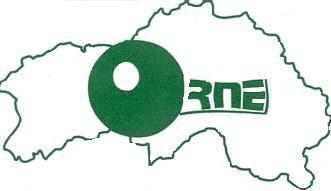 Comité de l’Orne de Tennis de Table34A rue du Moulin61100 FlersMail : cdtt61@gmail.com	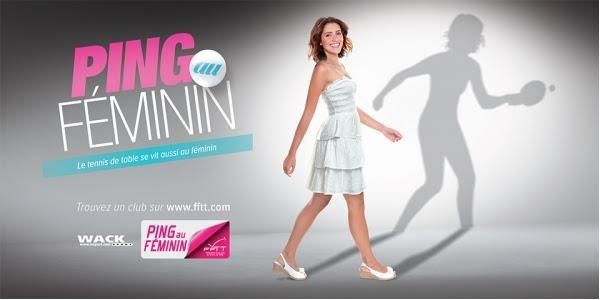 NOM : ………….…………...………. PRENOM :……..……….…………..Née le : ………………….. CLUB : ……….……………………………………………………………………………………………Adresse : …………………………………….……………………………………………………………Code Postal : ……………..……..    VILLE : ……………………………………………………………. Téléphone : …………………………..…………..… Mail : ……………………...…………………… Souhaite participer aux « Après-midis Féminins » Le samedi 01 Avril 2017 à ARGENTAN Date et signature : AUTORISATION PARENTALE OBLIGATOIRE SI INSCRIPTION D’UNE ENFANT MINEURE Je soussigné(e) …………………………………………….………, père, mère, responsable (*) de : ………………………………….……………….……………..autorise le Comité de l’Orne de Tennis de Table à prendre, le cas échéant, toutes mesures utiles pour une opération chirurgicale d’urgence ou pour une hospitalisation de mon enfant. Date et signature : AUTORISATION D’UTILISATION D’IMAGES Je soussigné(e),………………………………………………………….………… autorise – n’autorise pas (*) le Comité de l’Orne de Tennis de Table à photographier mon enfant,………………………………………. Ou à me photographier lors des « Apres-midis Féminins » et à publier ces photos par mailing. Date et signature : (*) rayer la mention inutile